Was wird hier gebaut?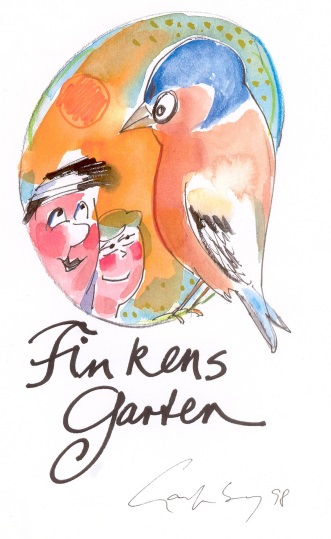 Finkens Garten bekommt einen neuen Abwasserkanal.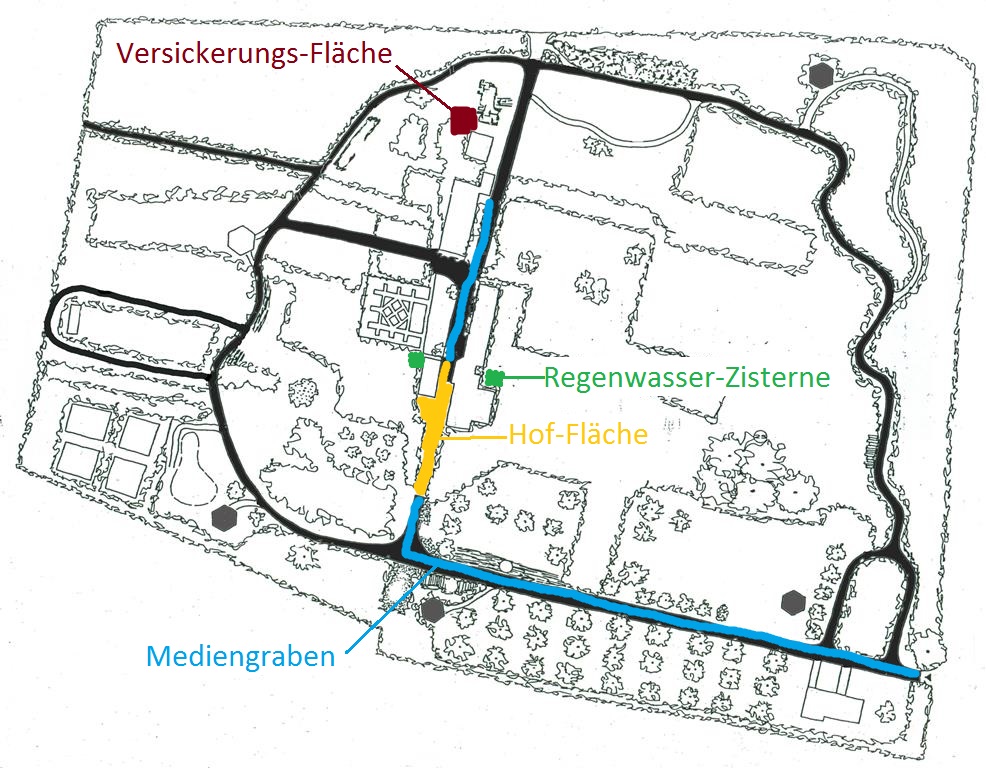 In den „Mediengraben“ wird zusätzlich 
eine neue Frischwasserleitung, Telefon-
& Internetkabel, Erdgasleitung und 
ein Stromkabel mit verlegt.Hinter den Gebäuden werden zwei 
Regenwasser-Zisternen angelegt. 
So können wir das Wasser von 
einigen Dachflächen bald zum 
Gießen verwenden.Auf einer Versickerungs-Fläche 
wird das restliche Dachflächen-Wasser 
auf belebte Bodenschichten verteilt. 
So wird hier im Wasserschutzgebiet 
verhindert, dass Verschmutzungen in 
unser Trinkwasser gelangen.